Supplementary materialPast intensification trajectories of livestock led to mixed social and environmental servicesJ. P. Domingues, A. H. Gameiro, T. Bonaudo, B. Gabrielle and M. Tichitanimal journal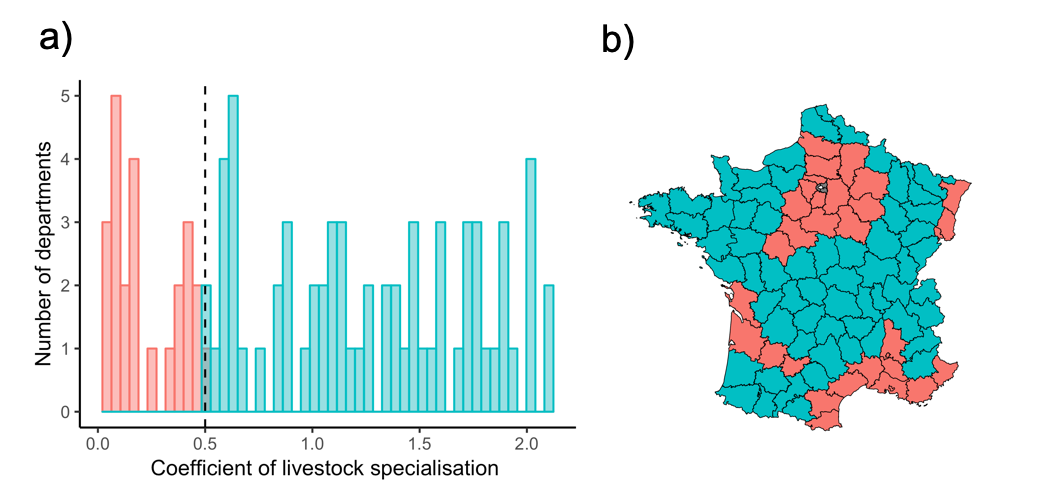 Supplementary Figure 1. a) Histogram of distribution of the coefficient of livestock specialization of French departments. b) Map of French departments classed as livestock specialized (pink color) and non-livestock specialized (blue color).